Note: this is a draft of the journal article:Peter R. Worsley, Caitlan Conington, Holly Stuart, Alice Patterson, Dan L. Bader (2018) “A Randomised Cross Over Study to Evaluate the Performance of a Novel Ankle Dorsiflexion Measurement Device for Novice Users.” Journal of Foot and Ankle Research, accepted  The final, fully proofed and peer-reviewed journal article is available from the publisher online, https://link.springer.com/article/10.1186/s13047-018-0286-x Journal of Foot and Ankle ResearchTitle: A Randomised Cross Over Study to Evaluate the Performance of a Novel Ankle Dorsiflexion Measurement Device for Novice Users. Peter R. Worsley PhD a, Caitlan Conington a, Holly Stuart a, Alice Patterson a, Dan L. Bader PhD DSc a.a Clinical Academic Facility, Faculty of Health Sciences, University of Southampton, Southampton, SO17 1BJ, UKCorresponding Author: Dr. Peter Worsley, MP 11 South Academic Block, Southampton General Hospital, Southampton, UK. Email: p.r.worsley@soton.ac.uk         The work was supported by the EPSRC-NIHR “Medical Device and Vulnerable Skin Network” (ref EP/M000303/1).Word Count: 2997Abstract  Background: The ankle joint is a common site of musculoskeletal pathology. Measurement of its functional range of motion is a primary indicator for rehabilitation outcomes in therapy settings. The present study was designed to assess reliability and validity of a new standardised method using a D-Flex device to assess ankle range of motion.   Methods: A cohort of 20 healthy volunteers were recruited to measure the weight-bearing ankle range of motion using three assessment tools, namely, a goniometer, inclinometer and the D-Flex measurement devices. Repeated measures were performed both between and within observers for each device over a 48 hour period. Performance evaluation of each device and their reliability was assessed using intra-class correlation coefficients and Bland and Altman plots.  Results: Although significant correlations (p<0.05) were observed between devices, there were large mean differences in ankle range of motion values ranging from 4.3°-15.7°. The D-flex produced the highest inter- and intra-rater reliability (ICCs 0.76-0.95), compared to values of 0.55-0.85 and 0.32-0.71 for the goniometer and inclinometer, respectively. The Bland and Altman plots revealed a low mean observer difference for the D-Flex (mean difference =0.7°), with the vast majority of data coincident within the 95% confidence intervals. For both the goniometer and inclinometer mean differences were higher, with values of 3.1° and 5.7° respectively.Conclusion: The results of the present study provide evidence to support the use of the D-Flex system as a valid, portable, and easy to use alternative to the weight‐bearing lunge test when assessing ankle dorsiflexion ROM in healthy participants.Key Words: Ankle dorsiflexion, reliability, goniometer, inclinometer, range of motion.Abbreviations: Range of Motion (ROM), end of range (EOR), Standard error of measurement (SEM), minimal detectable change (MDC), Intra-class Correlation Coefficient (ICC).BackgroundThe ankle is a common site for musculoskeletal injury for both the general public and specific sporting populations. Indeed, foot and ankle injuries are reported to represent over a quarter of musculoskeletal injuries in elite athletics [1]. Foot and ankle pathology is not isolated to young athletes, indeed a recent systematic review provided pooled prevalence estimates for frequent foot pain of 24% and for frequent ankle pain of 15% [2]. Ankle sprains represent a common pathology, accounting for between 3-5 % of all Emergency Department visits in the UK, equating to approximately 5,600 incidences per day [3]. Despite the high prevalence and potential severity of painful symptoms that follow the acute episode [4, 5], ankle sprains are often regarded as benign injuries that will resolve quickly with limited treatment [6, 7]. However, outcomes of conservative treatment range widely, with as many as 74% of patients with ankle sprains experiencing symptoms up to 4 years post injury [8]. Foot and ankle pathology typically results in pain, reduced range of motion and reduced quality of life [9, 10]. Restricted range of motion can affect mobility and participation in sports and social activity. Thus, improving range of motion in the joint is one of the primary goals of therapy.   Accurate measurement of joint range of motion (ROM) is necessary in both research and clinical settings [11].  Indeed it is commonly used as an outcome measure to assess the efficacy of therapies [12]. The assessment of ROM during weight-bearing is considered to be most related to activities of daily living [13], replicating activities such as stepping, walking and moving from sitting to standing. The evidence based standard for accurate measurement of ankle joint ROM involves radiographic measurement [14, 15]. However, this technique is not suitable for regular use in clinical practice for a number of reasons including exposure of individuals to radiation. This has resulted in the development of a number of non-invasive measurement approaches, although no one method can be regarded as the preferred methodology [16].  Goniometry is commonly used clinically to measure non-weight bearing ankle dorsiflexion ROM [16]. It involves the measurement of joint angles by an examiner, who places the arms of the device along the bones immediately proximal and distal to the joint, providing an estimated angle in degrees. However, evidence suggests that goniometry may not be a reliable method in either a research or clinical context [17, 18]. In addition, the methodology requires a high degree of technical proficiency, with the starting position, centre of rotation and axis positions being prone to investigator error [19].  The inclinometers are also frequently used to assess weight-bearing ankle ROM, providing a digital display of inclination of the tibia bone relative to the ground [16]. Recently, inclinometer applications have been developed for a range of smartphones, which make them a popular choice to examiners. However, there is limited evidence regarding the validity and reliability of these devices [20].  Indeed, the Tiltmeter and iHandy represent the only validated smartphone applications to measure ankle dorsiflexion to date [11][21]. There is a need to provide a standardised measurement technique for weight bearing ankle ROM measurement, with ease of use and portability are also critical factors in clinical translation.  A new prototype device, known as the D-Flex, has been designed for application in any location, without the need for walls or flooring markings. The D-Flex provides a standardised method of ankle fixation with an automatic measurement system removing the potential for human error. However, there is currently no evidence surrounding its performance when compared with goniometry or inclinometer devices. Accordingly, the study was designed to investigate the validity and reliability of D-Flex for the assessment of ankle ROM. Method2.1 Study designThis study used a randomised crossover design with repeated measures.  2.2 Participants and SettingParticipants were recruited from the local university population. Exclusion criteria included previous ankle pathology or surgery to the lower limb within the last 12 months, current illness or infection, neurological deficits affecting the lower limb and skin conditions or oedema affecting the lower limb. Full ethical approval was granted by the local institutional Ethics committee (ERGO-20696).2.3 ProceduresAll testing was completed with the participants barefoot in a laboratory controlled at a temperature of 22 + 2oC.  The end of range (EOR) dorsiflexion was measured using a weight-bearing lunge with first the knee flexed and then with the knee fully extended, which has been established as a method of assessment which is directly related to the functional activities performed in everyday life [19]. The participant initially stood with their feet parallel at hip width apart and subsequently performed a lunge using their self-selected dominant limb, such that their knee was located over their toes to attain end of range (EOR) dorsiflexion. The participant held this position for three seconds, whilst the measures were taken simultaneously with the maximal values recorded. The participant then returned their leg to a neutral position, before repeating this procedure two further times. The process was then repeated three times in with the knee fully extended, where the participant lunged forward on their non-dominant leg, keeping their dominant knee fully extended, and moving into EOR dorsiflexion. To assess inter-rater reliability, the researcher then left the room, and a separate investigator repeated the data collection process, blinded to the previous findings. The participant then returned to the laboratory 48 hours later, and the whole process was repeated by the first researcher, for intra-rater reliability assessment. A random number generator was used to select leg position (knee flexed or extended) and the order in which devices were tested (D-Flex, goniometer or inclinometer).2.3 MaterialsThe D-Flex (Figure 1) uses a standardised method of measurement to assess dorsiflexion ROM in the ankle. Velcro straps were applied inferior to the knee to fasten the lower limb into the device. This stabilised the foot in a precise position and isolated the ankle joint to prevent any unwanted movement. The D-Flex digitally calibrated when the foot was in plantar grade, and a green light indicated that the participant could move into end of range dorsiflexion. The participant was instructed to lean their knee over their toes to actively move into dorsiflexion, stopping when they reached the end of comfortable range. A force sensor under the heel detected when the foot was lifted off the measurement device as indicated by auditory feedback. The digital display was covered to blind the participants to off-set the risk of performance bias. Measurements were taken with and without a talus strap to assess for the effects of talocrural fixation.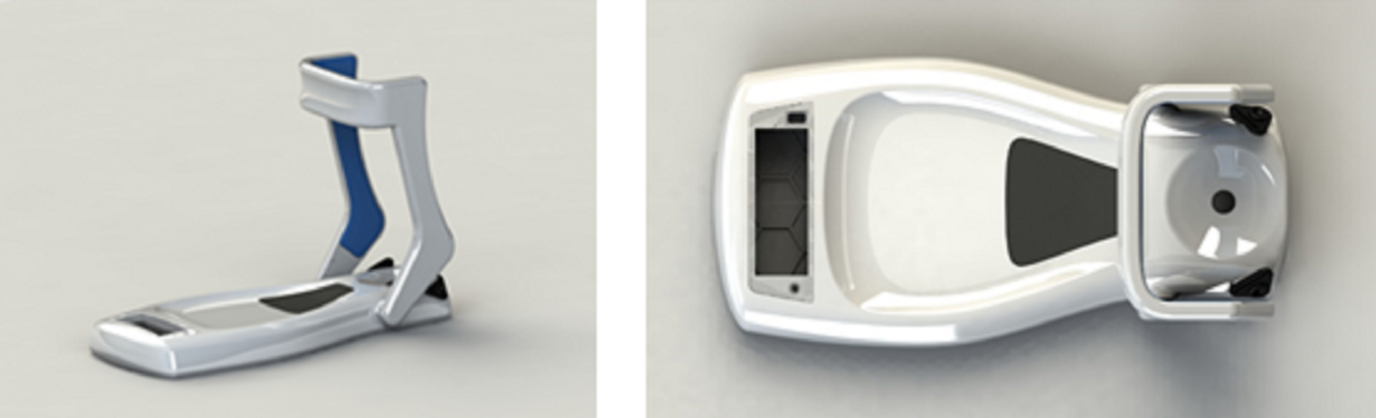 Figure 1: The D-Flex ankle dorsiflexion measurement device without talus strap. A universal goniometer and inclinometer were also used to measure dorsiflexion ROM (Figure 2). Each were implemented with a standardised protocol [16]. The clear plastic goniometer (Protractor goniometer, Prestige, UK) was standard 7-inch, flat, and measured in increments of  2°.  The fulcrum was placed over the distal aspect of the lateral malleolus, and one arm was aligned with the head of the fibula. The moving arm was then aligned parallel with the fifth metatarsal of the foot, with this position representing zero degrees. A digital inclinometer measuring increments of 1° (Acumar Single Digital Inclinometer; Lafayette Instrument Company, Lafayette, IN) was placed on the tibial tuberosity and recalibrated and a digital reading was recorded from the device once the foot was in the correct end position. 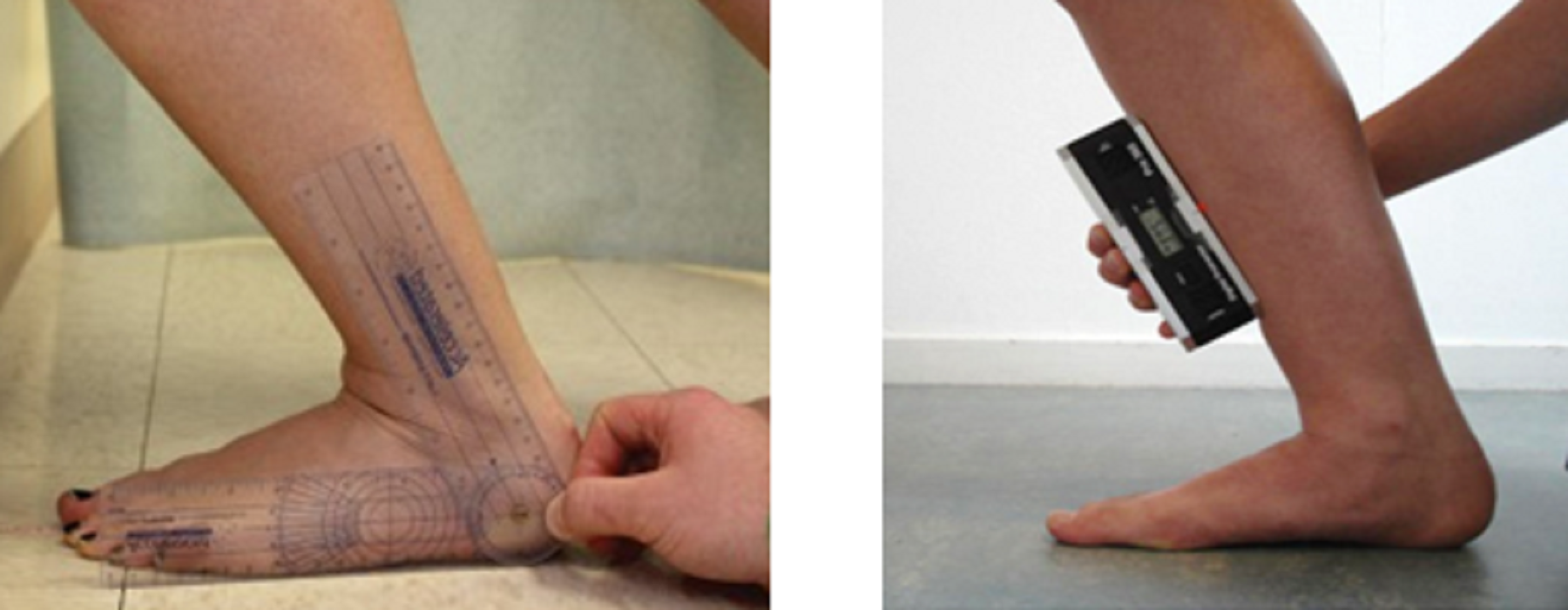 Figure 2: Goniometer (left) and Inclinometer (right) used in the present study2.5 Statistical analysis:Descriptive data involving means and standard deviation (SD) were calculated for each of the measurement techniques. The Intra-class Correlation Coefficient (ICC) and Bland and Altman tests were used to assess reliability. ICC models (2,1) and (1,1) were selected for inter- and intra-rater reliability, respectively, with associated 95% confidence intervals (CI) presented. Bland and Altman plots were created to visually represent bias and outliers, in conjunction with the degree of agreement between measures [22]. Reliability was defined as poor (ICC < 0.50), moderate (ICC 0.50 to 0.75), or good (ICC > 0.75) using previously established criteria [23]. Standard error of measurement (SEM) (SEM=SD √1-ICC)[24] and the minimal detectable change (MDC) (MDC=SEM * 1.96* √2) for each measurement technique were also calculated. Briefly, the SEM reflects absolute measurement error (response stability), and the MDC provides an objective threshold that can be used to determine whether values obtained are beyond measurement variability (i.e., smallest difference that can be accurately measured) [25]. The correlation between measurement devices was assessed using a Pearson’s correlation coefficient.ResultsParticipantsA total of 20 participants were recruited from the local university population using poster advertisement. Participants included nine males and eleven females aged between 19-31 years old. Their mean (standard deviation) for height was 1.75 (0.1)m ,weight was 69 (13.1)kg, with a corresponding mean BMI of 22.5kg/m2.Table 1 summarizes the measurements recorded by the three devices. There were clear differences between the measurements, with D-Flex recording the lowest ROM values and Inclinometer the highest (mean difference = 16.1°). The ROM in the ankle reduced with the knee fully extended, with values ranging between 10-35% depending on the measurement device. Table 1. Mean and standard deviation (denoted in brackets) of ankle ROM values from three measurement devices. The highest correlations between the measurement values was observed between the D-Flex and goniometer (r =0.64-0.71, p<0.001). The lowest values were between the inclinometer and the D-flex, with a corresponding r values =0.36-0.40, revealing a non-significant association (p>0.05). Significant correlations (p<0.01) between goniometer and inclinometer measures were observed with r values ranging from r=0.56-0.6.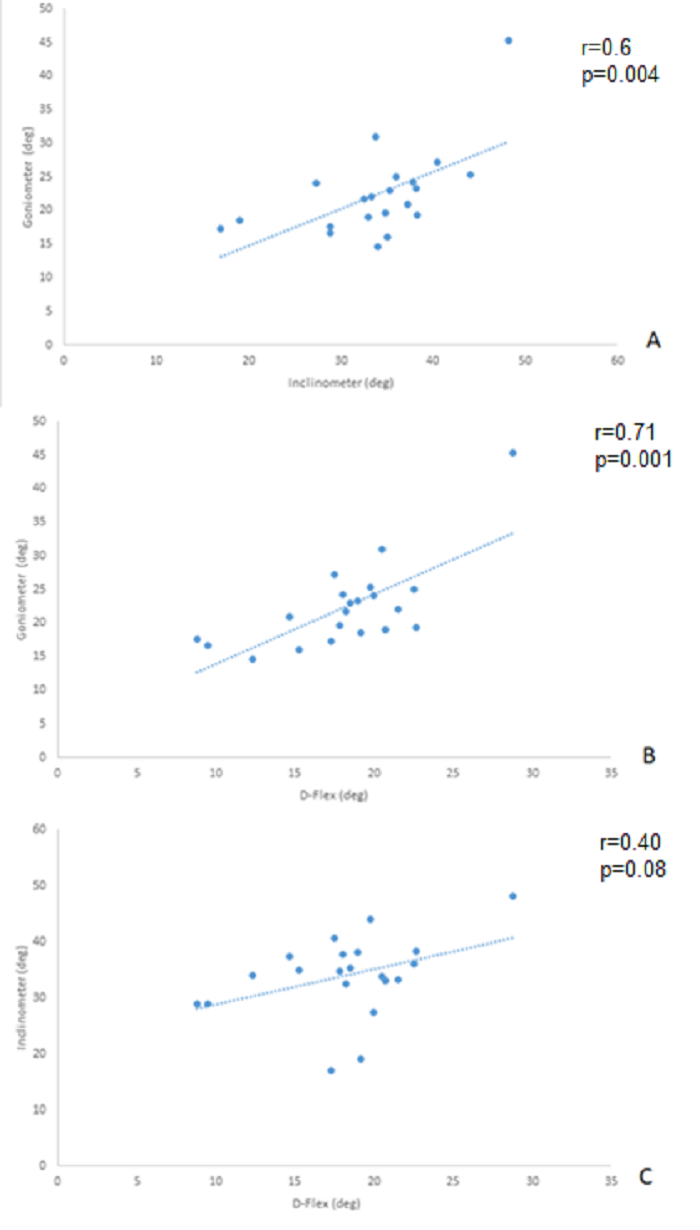 Figure 3. Correlations between the a) goniometer and inclinometer, b) goniometer and D-Flex and c) inclinometer and D-Flex.Inter-rater reliability of the D-flex was excellent under all test conditions, with all ICCs >0.88. The goniometer also presented high levels of repeatability within observers with ICCs ranging between 0.75-0.85. The lowest level reliability was observed with the inclinometer, with the ICCs ranging between 0.41-0.71. Table 2. Inter-rater reliability results from the three measurement devices. Results from the intra-rater assessment revealed lower reliability scores compared to the inter-rater. ICCs for the D-flex were again the highest values, ranging between 0.76-0.90. The goniometer and inclinometer had poor to moderate reliability with ICC scores of 0.55-0.61 and 0.32-0.61, respectively. The measurements of ankle ROM with the knee flexed using the inclinometer had the lowest reliability scores for both inter- and intra-rater assessments. Table 3. Intra-rater reliability results from the three measurement devices. Figure 4 shows the Bland-Altman plots for the inter-rater D-flex assessment with the talus strap and the knee fully extended. It indicates a low mean difference between raters (mean difference =0.7°), with the vast majority of the data occurring within the 95% confidence intervals. There was no systematic bias between raters.  For both the goniometer and inclinometer, mean differences were higher than the results achieved by the D-Flex. Inter-rater mean differences were 2.8-3.1 o and 4.4-5.7 o for goniometer and inclinometer, respectively. Furthermore, the confidence intervals for the goniometer and inclinometer were higher (>15 degrees) than the corresponding values for the D-Flex (<10 degrees). 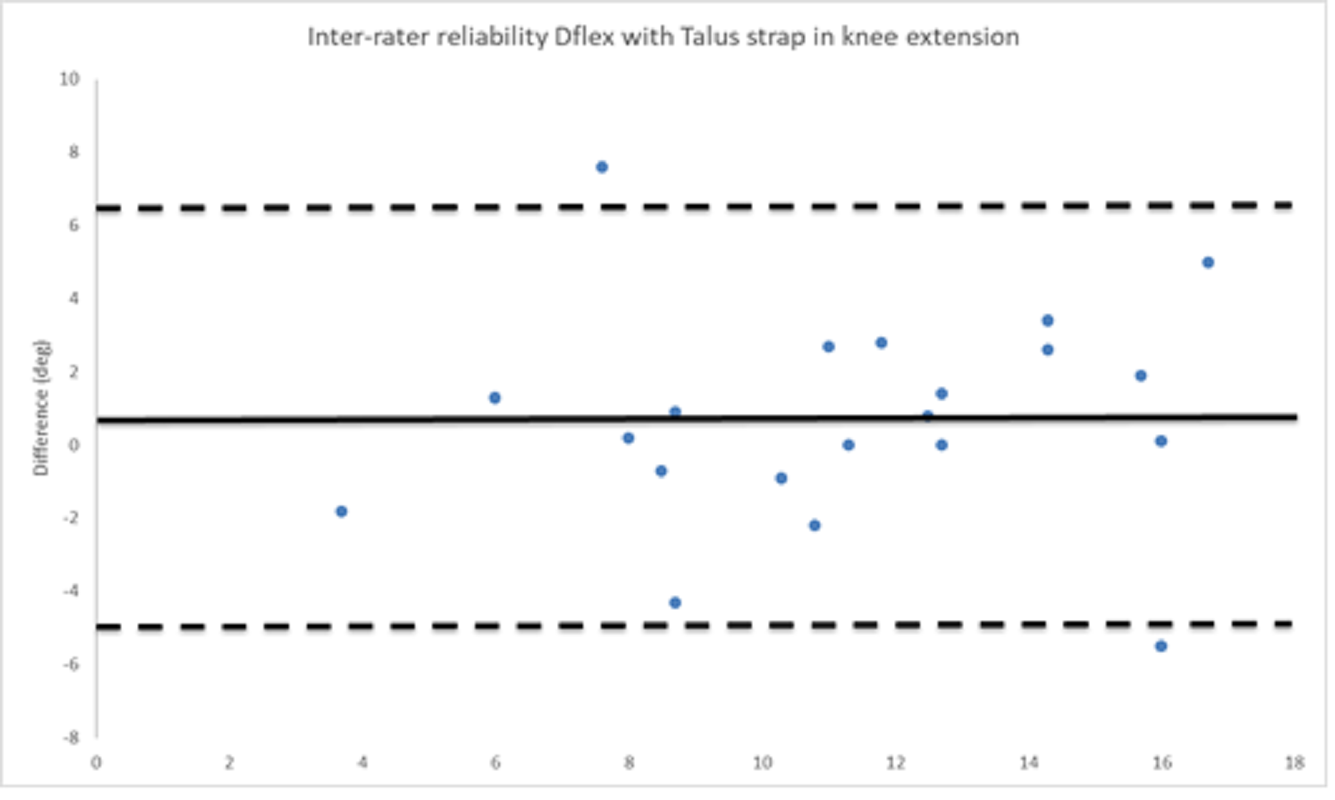 Figure 4. Bland and Altman plot for the inter-rater D-flex assessment with the talus strap and in knee fully extended.Discussion The study examined the proposal that the novel design of the D-Flex system would achieve improved inter-rater and intra-rater reliability when compared to the conventional goniometer or inclinometer systems, when measuring ankle dorsiflexion ROM. Findings confirmed this hypothesis, with the D-Flex demonstrating both excellent inter and intra-rater reliability. The measures from the D-Flex were much lower than those observed from the Goniometer and inclinometer. This could have been due to the design of the device, with a foot and ankle support isolating tibiotalar movements. Indeed, the order of magnitude in movement is similar to that observed in radiographic assessments of tibiotalar ROM [14]. The order of magnitude in dorsiflexion was also similar to that of a new Achillometer® device which has similar constraint at the foot and shank during measurement [27]. The results of this study indicate that the D-Flex to be a more reliable device to measure dorsiflexion ROM than the goniometer and inclinometer. This could have been a consequence of the relatively novice investigators using the devices. While it is difficult to compare between reliability coefficients from different studies, the weight‐bearing tests provide the same or higher ICC values when they are compared with other tests using the inclinometer or the goniometer [16].Goniometric intra-rater reliability is more widely accepted among clinicians, although results vary considerably between studies [18]. For example, Konor et al (2012) reported very good intra-reliability (ICC = 0.85) correlating with the present results (ICC = 0.85, 0.75) [26], while by contrast, Popoff et al (2012) reported poor to good intra-rater reliability (ICC = 0.50-0.75) [27]. This discrepancy may be explained by the fact that goniometry is dependent on the experience of the examiner due to the degree of technical proficiency involved [19]. The D-Flex revealed good to excellent intra-rater reliability (ICC = 0.76-0.90). Although this was the first study to examine the performance of the D-Flex, it is anticipated that future studies would maintain the high standard of reliability, due to the device’s standardised procedure and decreased risk of human error. The standard test method, ergonomic design and biofeedback (heel pressure) provide an ideal means for reliable testing across a range of experienced raters. This standardisation of measurement protocol was a significant factor in the high inter-rater reliability of the D-Flex devices (ICC 0.88-0.95). These reliability values were higher than that of a digital inclinometer (ICC ranging from 0.77 to 0.88), when authors compared novice and experienced raters [28, 29]. The low measurement error for the D-Flex (SEM = 0.9-1.1°) is comparable to that of other newly designed dorsiflexion devices which have been examined [30, 31]. Although limited comparison can be made due to the varying metrics of measurement, these low measurement error values are in accordance with the values provided by Konor and colleagues (intra-rater SEM ranging from 40-60mm) and Bennell and colleagues (intra‐rater SEM ranging from 50-60mm) for measurements taken using the tape measure.The results of this study are limited to the healthy participants, so the results may not be extrapolated directly to injured populations. Indeed further research using participants with ankle pathologies will establish whether the D-Flex could prove a beneficial tool for those patients with balance or strength deficits. The use of a rater with basic experience could be a limitation, particularly when evaluating reliability. However, the present data does infer highly reliable results that are similar to previous literature demonstrating that an individual with basic experience may perform the test with high reliability, adding to the feasibility and the practical application of the D-Flex system. It should be noted that the D-Flex relies on battery life. In addition, calibration of the D-flex only takes three seconds, although many participants found holding a squat for this length of time problematic. The differences observed between measurement devices were greater than values reported to be clinically relevant i.e. greater than minimal detectable change (MDC) values of ~5° [16, 32]. The low measures observed in the D-Flex will inevitably create a ceiling effect regarding the detection of clinically relevant changes in ankle dorsiflexion. Indeed, our estimated MDC values for D-Flex ranged between 2.4-3.1°. The corresponding MDC values for goniometry (ranging from 7.1-7.8°) are similar to those reported in the literature [16, 33]. However, the MDC values estimated for inclinometer assessment (11.5-15.3°) were far greater than those previously reported by Konner et al (3.7-3.8°). This could be due to the difference in the experience of the raters and the technology used during the assessment. ConclusionThe present study has revealed that the D-Flex is a highly reliable method of measurement for ankle ROM, with very good intra-rater reliability, and excellent inter-rater reliability. In addition, it was identified as a more reliable device than both the universal goniometer and inclinometer, which are currently used in practice. It is anticipated that the D-Flex will prove a superior measurement tool for ankle dorsiflexion ROM, due to its ergonomic design and biofeedback mechanisms. Ethics approval and consent to participateFull ethical approval was granted by the local institutional Ethics committee (ERGO-20696). Informed written consent was obtained from each participant prior to the study. Consent for publicationNot applicableAvailability of data and materialThe datasets used and/or analysed during the current study are available from the corresponding author on reasonable request.Competing interestsThe authors declare that they have no competing interestsFundingThe work was supported by the EPSRC-NIHR “Medical Device and Vulnerable Skin Network” (ref EP/N02723X/1).Authors' contributionsPW was responsible for study design, statistical analysis and manuscript writing. CC, HS and AP were responsible for ethics, data collection and write up. DB was responsible for study design and manuscript writing. AcknowledgementsThe D-Flex device was developed and loaned to the study by Anne-Marie O'Connor. We would like to thank all the participants for volunteering in the study. References1.	Hunt, K.J., et al., Incidence and Epidemiology of Foot and Ankle Injuries in Elite Collegiate Athletes. The American Journal of Sports Medicine, 2017. 45(2): p. 426-433.2.	Thomas, M.J., et al., The population prevalence of foot and ankle pain in middle and old age: A systematic review. PAIN, 2011. 152(12): p. 2870-2880.3.	Cooke, M.W., et al., A survey of current consultant practice of treatment of severe ankle sprains in emergency departments in the United Kingdom. Emergency Medicine Journal, 2003. 20(6): p. 505-507.4.	Braun, B.L., Effects of ankle sprain in a general clinic population 6 to 18 months after medical evaluation. Arch Fam Med, 1999. 8(2): p. 143-8.5.	Kerkhoffs, G.M., et al., Immobilisation and functional treatment for acute lateral ankle ligament injuries in adults. Cochrane Database Syst Rev, 2002(3): p. Cd003762.6.	Birrer, R.B., et al., Managing ankle injuries in the emergency department. The Journal of Emergency Medicine, 1999. 17(4): p. 651-660.7.	Wilkerson, G.B. and H.M. Horn-Kingery, Treatment of the inversion ankle sprain: comparison of different modes of compression and cryotherapy. J Orthop Sports Phys Ther, 1993. 17(5): p. 240-6.8.	Anandacoomarasamy, A. and L. Barnsley, Long term outcomes of inversion ankle injuries. Br J Sports Med, 2005. 39(3): p. e14; discussion e14.9.	Irving, D.B., et al., Impact of Chronic Plantar Heel Pain on Health-Related Quality of Life. Journal of the American Podiatric Medical Association, 2008. 98(4): p. 283-289.10.	Arnold, B.L., C.J. Wright, and S.E. Ross, Functional Ankle Instability and Health-Related Quality of Life. Journal of Athletic Training, 2011. 46(6): p. 634-641.11.	Vohralik, S.L., et al., Reliability and validity of a smartphone app to measure joint range. Am J Phys Med Rehabil, 2015. 94(4): p. 325-30.12.	Croxford, P., K. Jones, and K. Barker, Inter-tester comparison between visual estimation and goniometric measurement of ankle dorsiflexion. Physiotherapy Theory and Practice, 1998. 14(2): p. 107-113.13.	Bennell, K.L., et al., Intra-rater and inter-rater reliability of a weight-bearing lunge measure of ankle dorsiflexion. (0004-9514 (Print)).14.	Coetzee JC and C. MD, Accurate measurement of ankle range of motion after total ankle arthroplasty. Clin Orthop Relat Res, 2004. 424: p. 27-31.15.	Dayton, P., et al., Experimental Comparison of the Clinical Measurement of Ankle Joint Dorsiflexion and Radiographic Tibiotalar Position. The Journal of Foot and Ankle Surgery, 2017. 56(5): p. 1036-1040.16.	Konor, M.M., et al., Reliability of three measures of ankle dorsiflexion range of motion. Int J Sports Phys Ther, 2012. 7(3): p. 279-87.17.	Evans, A.M. and S.D. Scutter, Sagittal plane range of motion of the pediatric ankle joint: a reliability study. Journal of Podiatric Med Assoc, 2006. 96(5): p. 418-22.18.	Martin, R.L. and T.G. McPoil, Reliability of ankle goniometric measurements: a literature review. J Am Podiatr Med Assoc, 2005. 95(6): p. 564-72.19.	Bennell, K.L., et al., Intra-rater and inter-rater reliability of a weight-bearing lunge measure of ankle dorsiflexion. Aust J Physiother, 1998. 44(3): p. 175-180.20.	Langarika-Rocafort, A., et al., Intra-rater reliability and agreement of various methods of measurement to assess dorsiflexion in the Weight Bearing Dorsiflexion Lunge Test (WBLT) among female athletes. Phys Ther Sport, 2017. Jan(23): p. 37-44.21.	Williams, C.M., A.J. Caserta, and T.P. Haines, The TiltMeter app is a novel and accurate measurement tool for the weight bearing lunge test. J Sci Med Sport, 2013. 16(5): p. 392-5.22.	Rankin, G. and M. Stokes, Reliability of assessment tools in rehabilitation: an illustration of appropriate statistical analyses. Clinical Rehabilitation, 1998. 12(3): p. 187-199.23.	Rankin, G. and M. Stokes, Reliability of assessment tools in rehabilitation: an illustration of appropriate statistical analyses. Clin Rehabil, 1998. 12(3): p. 187-99.24.	Weir, J.P., Quantifying test-retest reliability using the intraclass correlation coefficient and the SEM. J Strength Cond Res, 2005. 19(1): p. 231-40.25.	Hopkins, W.G., Measures of reliability in sports medicine and science. Sports Medicine, 2000. 30(1): p. 1-15.26.	Konor, M.M., et al., Reliability of three measures of ankle dorsiflexion range of motion. . International Journal of Sports Physical Therapy, 2012. 7(3): p. 279-287.27.	Popoff, M., et al., Reliability of goniometric measurement of ankle dorsiflexion in hemiparetic patients. Annals of Physical and Rehabilitation Medicine, 2012. 55: p. e28.28.	Tavares, P., V. Landsman, and L. Wiltshire, Intra-examiner reliability of measurements of ankle range of motion using a modified inclinometer: a pilot study. The Journal of the Canadian Chiropractic Association, 2017. 61(2): p. 121-127.29.	Munteanu, S.E., et al., A weightbearing technique for the measurement of ankle joint dorsiflexion with the knee extended is reliable. J Sci Med Sport, 2009. 12(1): p. 54-9.30.	Kleeblad, L.J., et al., Validity and Reliability of the Achillometer((R)): An Ankle Dorsiflexion Measurement Device. Prosthetics and Orthotics International, 2016. 37(4): p. 289-97.31.	Calatayud, J., et al., The validity and reliability of a new instrumented device for measuring ankle dorsiflexion range of motion. . International Journal of Sports Physical Therapy, 2015. 10(2): p. 197-202.32.	Powden, C.J., J.M. Hoch, and M.C. Hoch, Reliability and minimal detectable change of the weight-bearing lunge test: A systematic review. Manual Therapy, 2015. 20(4): p. 524-32.33.	Krause, D.A., et al., Measurement of Ankle Dorsiflexion: A Comparison of Active and Passive Techniques in Multiple Positions. Journal of Sport Rehabilitation, 2011. 20(3): p. 333-344.Leg PositionD-Flex (no strap)D-Flex ( strap)GoniometerInclinometerLeg PositionD-Flex (no strap)D-Flex ( strap)GoniometerInclinometerDorsiflexion with the knee flexed18.2 (4.4)17.5 (5.0)22.5 (6.6)33.9 (7.2)Dorsiflexion with the knee straight11.4 (3.0)11.3 (3.5)18.8 (5.6)30.3 (7.7)ICC95% CI95% CIP valueSEMMDCLower BoundUpper BoundD-FlexKnee flexion 0.950.870.98<0.010.882.44Knee extension 0.880.710.95<0.011.042.99Knee flexion (strap)0.950.870.98<0.011.123.10Knee extension (strap)0.920.810.97<0.010.992.74GoniometerKnee flexion0.850.670.94<0.012.567.10Knee extension0.750.470.89<0.012.87.76InclinometerKnee flexion0.410.030.710.325.5315.3Knee extension0.710.410.87<0.014.1511.5ICC95% Confidence Intervals95% Confidence IntervalsP valueLower BoundUpper BoundD-FlexKnee flexion (no strap)0.900.770.96<0.01Knee extension (no strap)0.870.700.95<0.01Knee flexion (strap)0.900.770.96<0.01Knee extension (strap)0.760.490.90<0.01GoniometerKnee flexion0.550.130.77<0.01Knee extension0.610.260.89<0.01InclinometerKnee flexion0.320.110.600.44Knee extension0.610.490.88<0.01